Odb ratel:FYZIKÁLNÍ ÚSTAV AV    R, v.v.i.Na Slovance 2182 21 PRAHA 8eská republikaObjednávka   .: 0017910950PID:Smlouva:íslo ú tu: Pen  žní ústav:Dodavatel:DI  :CZ68378271I  :	46348395DI  :	CZ46348395I  :	68378271MIT, spol. s r.o.Lasery,fotonika a jemná mechanika Klánova 56147 00 PRAHA 4eská republikaMísto dodání	: Fyzikální ústav AV    R, v. v. i. - ELI Beamlines, ZaPlatnost objednávky do:Termín dodání: Forma úhrady:31.12.201711.09.2017P íkazemZp  sob dopravyRadnicí 835, 25241 Dolní B ežany:  vcetne dopravyTermín úhrady:	21 dníDodací podmínky	: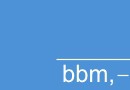 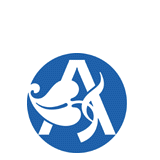 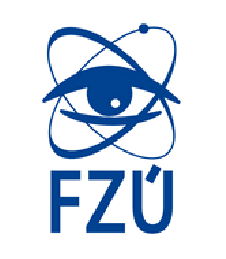 !!!!! P i fakturaci vždy uvád jte íslo objednávky !!!! Žádáme Vás o potvrzení objednávky.Prosíme o zaslání potvrzení objednávky do 3 pracovních dn . Z d vodu uznatelnosti náklad musí být na faktu e uvedeno íslo objednávky, íslo projektu CZ.02.1.01/0.0/0.0/15_008/0000162 a název projektu ELI - EXTREME LIGHT INFRASTRUCTURE - fáze 2 , v opa ném p ípad bude faktura vrácena. Kupující preferuje elektronickou fakturaci na elektronickou adresu efaktury@fzu.cz. Vystavené da ové doklady nesmí být v rozporu s mezinárodními dohodami o zamezení dvojího zdan  ní, budou-li se na konkrétní p ípad vztahovat.Položkový rozpis:Celkem:	7 544.35 EURP edpokládaná cena celkem (v  etn  DPH):Datum vystavení:	03.07.2017Vystavil:Ing. Poupová Zuzana	Razítko, podpisE-mail: poupova@fzu.czŽádáme Vás o zasílání da ových doklad  v elektronické podob  (skeny) na adresu efaktury@fzu.cz. O doru ení doklad  obdržíte potvrzující e-mail. Objednávku nad 50 000 K uve ejníme v souladu se zákonem  . 340/2015 Sb., o zvláštních podmínkách ú innosti n kterých smluv, uve ej  ování t chto smluv a o registru smluv, v platném zn   ní.PoložkaPoložkaPoložkaPoložkaPoložkaPoložkaPoložkaMnožstvíMJCena/MJ v  . DPHCelkem s DPHCelkem s DPHCelkem s DPHZakaznicky upraveny (dle prilohy) breadboard (deska) pro vyvoj diagnostickeho systemu SPDP (L3).	Zakaznicky upraveny (dle prilohy) breadboard (deska) pro vyvoj diagnostickeho systemu SPDP (L3).	Zakaznicky upraveny (dle prilohy) breadboard (deska) pro vyvoj diagnostickeho systemu SPDP (L3).	Zakaznicky upraveny (dle prilohy) breadboard (deska) pro vyvoj diagnostickeho systemu SPDP (L3).	Zakaznicky upraveny (dle prilohy) breadboard (deska) pro vyvoj diagnostickeho systemu SPDP (L3).	DAPDPH